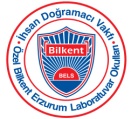 2020-2021 Eğitim-Öğretim Yılı Hazırlık Sınıfı Lise Öğrenci Alım Süreci Veli Bilgilendirmesi İhsan Doğramacı Vakfı Erzurum Özel Bilkent Laboratuvar Lisesi hazırlık sınıflarına alım sınavları 1 Temmuz 2020 Çarşamba günü 10.00-13.50 saatleri arasında tek oturumda gerçekleştirilecektir. İnternet üzerinden başvuru yapmış olan aday öğrenci velisinin                           8 Haziran 2020-18 Haziran 2020 tarihlerinde saat 9.00-15.00  arasında gerekli belgelerle (Aday öğrencinin nüfus cüzdanının aslı; önlü, arkalı nüfus cüzdanı fotokopisi; 3 adet vesikalık fotoğraf ve öğrenci durum belgesi) okula gelmesi, başvurusunu onaylaması ve  “Sınav Giriş Belgesi”ni alması gerekmektedir. Başvurusu okulda onaylanmayan ve “Sınav Giriş Belgesi” almayan öğrenciler sınava katılma hakkını kaybeder. Başvurular ücretsizdir.Ayrıca aşağıdaki konulara dikkat edilmesi önemle rica olunur;Kayıt için okula gelen tüm misafirlerin maske takması zorunludur, maskesi olmayan aday aileler okula alınmayacaktır.Kayıt esnasında sosyal mesafe kuralına uymayan ve uyarıları dikkate almayan misafirlerin kaydı alınmayacaktır. Gerekli sağlık ve hijyen tedbirlerinin alınması amacıyla kampüse sınavdan bir saat önce gelmeniz ve sınav sonrasında kalabalık oluşmasını engellemek amacıyla kampüsten ayrılmanız gerekmektedir.18 Haziran 2020 saat 15.00’dan sonra giriş sınavı başvuru onayı kesinlikle kabul edilmeyecektir. Gerekli belgelerin belirtilen tarihlerde okula teslim edilmesi gerekmektedir. Aksi takdirde internet üzerinden başvuru yapılmış dahi olsa, aday öğrencinin başvurusu geçersiz kabul edilecektir.Giriş sınavı sonrasında sınav sonuçları okulumuz resmi web sayfasından 7 Temmuz 2020, saat 17.00 itibariyle duyurulacaktır. Veli adayları kendilerine verilen kullanıcı adı ve şifre ile yalnızca kendi çocuklarına ait bilgiye erişim sağlayabileceklerdir.ÖNEMLİ SAĞLIK KURALLARI İLE İLGİLİ BİLGİLENDİRME:Sınavda katılacak aday öğrenci ve eşlik eden ailelerin maske takması zorunludur. Maske takmayan öğrenciler sınava alınmayacaktır. Aday öğrenciler sınav salonlarına ateşleri uzaktan ölçülerek ve ellerini dezenfektasyon losyonu ile dezenfekte ederek kabul edilecektir. Aday öğrenciler sınava minimum 2 metre uzaklıkta sosya mesafeye dikkat edilecek şekilde oturacaklardır. Hem sınav öncesi, hem de sınav sonrası okul binaları dezenfekte edilecektir.Aday öğrencisini bekleyen aday velilerin maske takması ve sosyal mesafe kuralına uyması gerekmektedir, aksi takdirde çocuğu sınava alınmayacaktır.Sınav esnasında aday velilerin bina içine girmeleri kesinlikle yasaktır. 